      Bosna i Hercegovina              	                                                            Bosnia and Herzegovina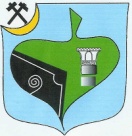 Federacija Bosne i Hercegovine		  Federation of Bosnia and Herzegovina   Zeničko-dobojski kanton                                                                          Zenica-Doboj canton         OPĆINA BREZA	                                                                           MUNICIPALITY OF BREZA         Općinsko vijeće                                                                                   Municipality CouncilNa osnovu člana 13. stav 2. alineja 12. Zakona o principima lokalne samouprave u Federaciji BIH ("Službene novine FBIH", broj 49/06 i 51/09), i člana 3. i 9. Odluke o javnim priznanjima Općine Breza ("Službeni glasnik Općine Breza", broj 14/14-prečišćeni tekst), Općinsko vijeće Breza, na petoj sjednici, održanoj dana___________godine, donosi:O D L U K Uo dodjeljivanju javnog priznanja Općine Breza "Nagrada Breze"Član 1.	U povodu 6. aprila-Dana Općine Breza, priznanje "NAGRADA BREZE"DODJELJUJE SE:         1. PAJIĆ (Ahmeta) HUSO         2. SMAILBEGOVIĆ (Seid) EMINA         3. Posthumno dr. DRAGOLJUB (Obrena) BRENJOČlan 2.	Uz diplome će se dodjeliti i novčana nagrada u iznosu od po 200,00 KM.Član 3.	Javno priznanje iz ove Odluke uručiti na svečanoj sjednici Općinskog vijeća, koja će se održati 6. aprila u povodu Dana Općine Breza.Član 4.	Ova Odluka stupa na snagu danom objavljivanja u "Službenom glasniku Općine Breza".Broj: ________________			                                  PREDSJEDAVAJUĆIBreza, _______________godine				   	     Općinskog vijeća									                             Anel Rihić, s.r.O b r a z l o ž e nj e         Pravni osnov         Pravni osnov za donošenje ove Odluke sadržan je u članu 13. stav 2. alineja 12. Zakona o principima lokalne samouprave u Federaciji BIH ("Službene novine FBIH", broj 49/06 i 51/09), i članu 3. i 9. Odluke o javnim priznanjima Općine Breza ("Službeni glasnik Općine Breza", broj 14/14-prečišćeni tekst).         Razlozi za donošenje:         Shodno Odluci o javnim priznanjima i Zaključku Općinskog vijeća broj: 01/1-02-96/21 („Službeni glasnik Općine Breza“, broj 2/21), Komisija za odlikovanja i općinska priznanja je pristupila određenim aktivnostima, te utvrdila javni oglas za dostavu prijedloga općinskih priznanja. Javni oglas je bio otvoren od 11.02. do 03.03.2021.godine. U ostavljenom roku svoje prijedloge dostavilo je 11 institucija, odnosno pojedinaca.Na sjednicama održanim 03.03. i 05.03.2021.godine, Komisija je razmatrala pristigle prijedloge koji su zaprimljeni u utvrđenom roku, po osnovu javnog oglasa, te jednoglasno zaključila da se Općinskom vijeću predlože za, „Nagradu Breze“, kandidati utvrđeni u članu 1. predmetne Odluke.  PAJIĆ (Ahmeta) HUSO           Pajić Huso rođen 1951. godine u Mostaru. Kroz svoj rad od 70-tih godina prošlog stoljeća, istinski promotor Breze. Svojim radom i svojom respektabilnom muzičkom karijerom značajno je doprinio afirmaciji naše Breze i obogaćenju kulturno-umjetničkog nasljeđa.Vrijedni estradni radnik, univerzalac na bubnjevima, kao član mnogih orkestara iza sebe sarađivao sa najprepoznatljivijim muzičkim imenima narodne i zabavne muzike, kao što su: Haris Džinović, Halid Bešlić, Safet Isović, Zehra Deović, Hanka Paldum, Hasiba Agić, Toma Zdravković, Beba Selimović, Bora Spužić-Kvaka, ali i pionirima zabavne muzike u BiH: Kemal Monteno, Davorin Popović, Zdravko Čolić, Neda Ukraden, Hari Varišanović i dr. Istinski humanista Huso Pajić, nesebično se odazivao na pozive humanitarnih djelatnika, te iza sebe ima preko 1000 humanitarnih koncerata, od kojih je nemali broj i sam inicirao. Dobitnik je nagrade „Estradna nagrada BiH“ od strane Saveza estradnih radnika u BiH 1990.godine. Prvi je predsjednik Nadzornog odbora Udruženja estradnih radnika ZDK, te počasni član istog. Bio je član ratnog orkestra Armije RBiH, kojim je rukovodio velikan muzičke scene Omer Pobrić. Intenzivna saradnja sa Omerom Pobrićem, trajala je gotovo dvije decenije, a Huso Pajić bio je redovan bubnjar u velikom orkestru Fondacije Omera Pobrića „Institut Sevdaha“. Značajno je učešće Huse Pajića u Bosanskom mevludu Omera Pobrića, inače prvom notno zapisanom mevludu na svijetu. Okosnica njegove karijere je identitet, prepoznatljivost, imidž i kontinuitet u radu, što i danas potvrđuje svojim angažmanom na muzičkoj sceni BiH. SMAILBEGOVIĆ (Seid) EMINA            Emina Smailbegović je književnica i umjetnica koja je sa samo 23 godine objavila svoj roman „Via Appia“. Djetinjstvo je provela u Brezi, gdje je i rođena, dok su je životni putevi već kao tinejdžerku odveli daleko od kuće. Srednju muzičku školu-Odsjek klavir, završila je u Tuzli. Nastavila je muzičko obrazovanje u Veneciji kao stipendistica Vlade Republike Italije. Diplomirala je klavir 2018. na Muzičkom konzervatoriju „santa Cecilia“ u Rimu, a potom magistrirala na Univerzitetu „La Sapineza“. Sada je najmlađa doktorica na studiju muzike. Hrabro i odvažno mijenja mjesta, upoznaje različite kulture i pamti ih i zapisuje. Tako je nastao i njen roman, a ona, kao i glavni junak u priči Kozimo Meštrović, kojeg su okolnosti navele da postane pisac, svijet oko sebe posmatra i bilježi, te vješto pretvara u priču. U prvom planu romana jeste propitivanje sudbine i statusa pisca u sredini koja ga ne prihvata. Životni put, obrazovanje i djelo Emine Smailbegović već odavno je prepoznato izvan naše lokalne zajednice, na različitim krajevima svijeta i u različitim intelektualnim, obrazovnim i kulturnim krugovima. Eminin uspjeh je od velikog značaja kako za BiH, tako i za našu Brezu.O njenom autorskom djelu i prvijencu pisali su istaknuti pisac i publicista Andrej Nikolaidis, naš pisac i umjetnik Faruk Šehić, kao i književnica i pjesnikinja Melida Travančić. U nastavku možete čitati njihove dijagnoze.MelidaTravančić„Romanom Via Appia Emina Smailbegović donosi brojne digresije i analize, ali njegov najveći značaj jeste u tome što na jednostavan način govori o važnim temama koje opsjedaju život današnjeg čovjeka. Ovaj roman u svojoj suštini govori o usamljenosti i strahu, prikazuje nesigurno vrijeme „sigurnog“ savremenog svijeta. Via Appia funkcionira kao priča koja se od početka do kraja sklapa, tako da, na koncu, dobijamo cjelovitu sliku košmara, čovjeka, i „bjegunca“ Kozima Meštrovića rođenog da bude pisac i da neprestano propituje vlastitu svrhu. Ovo je priča o čovjeku koji nastoji prihvatiti, razumjeti i podnijeti razornu moć historije i moralni slom društva, te nastojanje da se putem pisanja poprave neki zastali mehanizmi u košmarnom svijetu. Emina Smailbegović svojim prvim romanom uspjela je donijeti neobičnu priču koja je lišena bilo kakvog ideološkog i romantičarskog zanosa o čovjeku. Željela je napisati roman o piscu, književnosti i čitatelju, o snovima, putovanjima i stvarnosti, i u tome je uspjela.“Faruk Šehić„Bez namjere da pretjeram mogu reći kako je ovo fascinantan prvijenac. Prvu knjigu napisati kao roman s nepune 23 godine je događaj u određenom smisslu, pogotovo događaj za autoricu i književnosti u kojoj se to dešava. Uvijek je iznenađenje kad neko s relativno malim životnim iskustvom može da vlada formom romana. Ovaj roman ima koherentnu strukturu i pomno odabran lik i iznenađujuće mnogo dobrih stvari. Po meni je to roman potrage koja se iznevjerava. On se može čitati i kao dijalog sa temeljima na kojima počiva zapadnoevropska kultura, djelimično i naša, ali uglavnom ta bijela imperijalistička nadmoćna kultura i bilo mi je neobičan odabir junaka koji nije iz Bosne, iako se spominje Sarajevo, rat i opsada, ali je junakviše vezan za Dubrovnik i Italiju. Knjiga je višeslojna i u njoj, a što je dobro za knjigu, nema nikakve vrste političke korektnosti i posjeduje jednu vrstu hrabrnosti. Polemizira se sa nekim od glavnih tokova, bilo da je u pitanju feminizam ili pogled na odnos između Izraela i Arapa. U nekim segmentima m epodsjeća na Andreja Nikolaidisa, cijeli roman djeluje kao jedna rečenica, i ritam koji stvara taj rečenični niz podsjeća na muziku. I pisac koji nema muzičkog obrazovanja mora imati osjećaj za ritam, mora imati sluha, a Emina sigurno ima apsolutni sluh i unjenom pisanju se vidi muzika riječi.“Andrej Nikolaidis:„Uz uspješan muzički put, koji je podrazumijevao srednjoškolsko muzičko obrazovanje u Tuzli a potom i studij klavira u Veneciji te kasnije postdiplomski studij iz muzikologije na rimskoj La Sapienzi uz stipendiju Vlade Italije, Emina Smailbegović uporedo je pisala te s uspjehom objavljivala u književnim časopisima. Talenat, obrazovanje i pisanje od najranijeg osnovnoškolskog uzrasta bili su neki od preduslova zahvaljujući kojima danas književnost Emine Smailbegović ne posjeduje ništa od početničkih grešaka, naprotiv, riječ je o izeuzetnom romanu i objavi velikog književnog talenta.“„Vješto i pametno napisana „Via Appia“ je jedna od onih knjiga koje ćete voljeti uprkos tome (ili baš zato) što niti jedan njen redak nije napisan da bi vas šarmirao. Postoji debata stara, valjda, koliko i knjževnost-je li važnije „šta“ ili „kako“, sadržaj ili forma? “Via Appia“ je i šta i kako, i slojevi značenja i ljepotu stila-pa još i zašto. Nazovite me starim, prevaziđenim i čangrizavim, ali ja držim kako, uz dovoljno književne i socijalne vještine, sve možeš falsifikovati- osim razloga zbog kojeg si uopšte sjeo da pišeš knjigu. Osim odgvoora na pitanje zašto si u svijet, teško zagađen riječima koje ne znače ništa, pustio i svoje. „Via Appia“ je dobra knjiga za koju postoje dobri razlozi. Ovaj roman ne povlađuje niti jednoj od savremenih ideoloških niti književnih moda, koje su literaturu ugušile efikasvnije nego što je to uspjela bilo koja totalitarna ideologija. „Via Appia“ je objava velikog književnog talenta. Njeno ime je Smaibegović Emina. More power to her.“BuybookRoman „Via Appia“ je uistinu potvrda velikog književnog dara i autorske zrelosti, ispisan u najboljem postmodernističkom maniru „ Zahvaljujući junaku Kozimu Meštroviću, Emina Smailbegović nas vodi na neobično putovanje koje počinje u prvim godinam 21. vijeka u ledom okovanoj Đenovi, a nastavlja se preko Venecije i Rima pa sve do Egipta, uz referiranje na junakovo kombinovano porijeklo i veze koje ima sa prosotrom nekadašnje Jugoslavije, pa samim time i ratom koji se dogodio u zemlji njegovog djeda. Osim različitih kultura iz kojih je potekao, život Kozima Meštrovića definisan je, između ostalog, i različitim očekivanjima koje od njega imaju bližnji. Umjesto fokusa na sadašnjost i budućnost glavni junak „Via Appije“ odabraće prošlost.“ Posthumno dr. DRAGOLJUB (Obrena) BRENJO           Dr. Dragoljub Brenjo, rođen je 04.11.1953 g. u Mostaru.  (otac Obren - majka Nada). Od 1959. god. živi u Brezi, gdje završava osmogodišnju školu i Gimnaziju. Medicinski fakultet završava 1979. god. u Sarajevu, a kao ljekar opće prakse zapošljava se i radi u Domu zdravlja Breza od 1980. godine. 1984. god. povjerena mu je dužnost direktora Doma zdravlja Breza, koju je savjesno i stručno obavljao do odlaska na specijalizaciju. 1986. god. odlazi na specijalizaciju iz neuropsihijatrije, a specijalistički ispit polaže 1991. god. u Sarajevu. Rad nastavlja u matičnoj ustanovi - Dom zdravlja Breza. Edukaciju iz TA (transakciona analiza) započinje 1991. god., ali je prekida ratno stanje. Tokom rata obavlja poslove iz kruga svoje specijalnosti pri Ratnoj bolnici, koja se tada formira na teritoriji SO Breza, a i druge prema zadanoj potrebi (hirurške i opće medicinske).Nakon rata, 1996 god. pohađa  kurs  Post Trauma Terapy u trajanju od jedne godine, a pod pokroviteljstvom SWE BiH, te Medicinskog fakulteta u Sarajevu. Tokom 1997/98 god. pohađa ciklus seminara Edukacionog  Programa  rehabilitacija u zajednici, a u organizaciji Medicinskog  fakulteta u Sarajevu i Queen’s fakulteta iz Kanade. Tokom 1998/99 god. završava trening program Mentalno zdravlje u zajednici, pod pokroviteljstvom Federalnog ministarstva zdravstva –rehabilitacija žrtava rata i u sklopu reforme  zaštite mentalnog zdravlja. 1999. god. pohađa kurs Psihijatrija u zajednici, deinstitucionalzacija  i  psiho - socijalna rehabilitacija  u situaciji poslije sukoba, u Torinu (10 dana), a pod pokroviteljstvom Sekretarijata zdravstva pokrajine  Piemonte-Italija. 2000.god.  završava trening - kurs  u trajanju od 110 sati  “Mentalno zdravlje u zajednici” u organizaciji  Ministarstva zdravstva  FBiH i Harvard Univerziteta. 2000/01 god. upisuje postdiplomski studij Tempus program, a u sklopu projekta reforme mentalnog zdravlja u BiH, na edukaciji u Veneciji sa kolegama proveo oko 3 mjeseca. Od tada je učesnik svih kongresa Udruženja psihijatara BiH, raznih tematskih predavanja u organizaciji istog, te Udruženja  psihijatara Hrvatske, 2006. god. završava edukaciju iz porodične medicine, a od 1997 god. radi kao spoljni suradnik i voditelj Centra za mentalno zdravlje Doma zdravlja  Kiseljak. 2012. god. izabran u Upravni odbor Doma zdravlja Breza. 2014.  dobiva stručnu titulu primarijusa. Ministar zdravstva  ZDK u periodu od  2015 – 2019. Sa funkcije ministra zdravstva odlazi u penziju. Dr. Dragoljub je umro 15.09.2020. godine, te je sahranjen na pravoslavnom groblju Založje u Brezi.Predlaže se Općinskom vijeću da ovu Odluku usvoji u predloženom tekstu.							             PREDSJEDNIK					             Komisije za odlikovanja i općinska priznanja						                   Malik Smailbegović,s.r.